SHIPPING REQUEST FORMGlobilty Link Inc.1201-2100 Sherobee RdMississauga, ON L5A4C5P: 647-557-8972 CNP: 727-388-1380 US Fax: 919-400-4860 InternationalTCS#      Location Name:       Location Address:       Merchants Phone: (   )    -    Sales Office: Globility Link Inc.Terminal Model: Terminal Serial Number:       			Pin-Pad Serial Number:       Password: 111111			Surcharge: N/A		Halo:   Quick Cash: N/AVia UPS:      (Select One)	                               Ship To: Business Name:      Address:      Phone: (   )    -    Attention:      For internal use only:Confirm Shipping to jwi@gloilitylink.com 				Ship Date: ___/___/_____Paid By:       (Select One)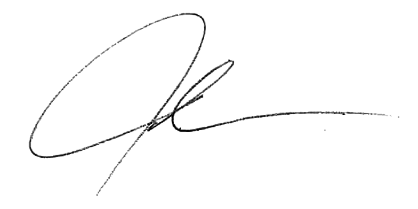     Authorized Signature: _________________________